                           Ҡ А Р А Р						ПОСТАНОВЛЕНИЕ             «22» марта 2016 г.                        № 30                     «22» марта 2016 г.Об утверждении плана привлечения сил и средств для тушения лесных пожаров на 2016 год и мерах по обеспечению пожарной безопасности в лесном фонде на территории сельского поселения Дмитриево-Полянский сельсовет муниципального района Шаранский район Республики БашкортостанВ целях оперативного руководства и координации мероприятий по борьбе с лесными пожарами в лесном фонде на территории сельского поселения Дмитриево-Полянский сельсовет муниципального района Шаранский район в пожароопасный период 2016 года, руководствуясь постановлением главы муниципального района Шаранский район №П-152/6 от 21.03.2016 года, ПОСТАНОВЛЯЮ:1. Создать комиссию по борьбе с лесными пожарами в составе: 2. Утвердить:- план основных мероприятий по предупреждению и тушению лесных пожаров на территории сельского поселения Дмитриево-Полянский сельсовет муниципального района Шаранский район в 2016 году (приложение № 1).3. Рекомендовать руководителям подразделений Общества «Шаранагрогаз» включенным в план тушения лесных пожаров, обеспечить выделение предусмотренных сил и средств, а также обучение привлекаемых лиц мерам безопасности.4. Рекомендовать руководителям общества «Шаранагрогаз», ведущим работы или имеющим производственные объекты в лесном фонде, обеспечить необходимую подготовку к пожароопасному сезону и соблюдение Правил пожарной безопасности в лесах Российской Федерации.5. Возложить ответственность за непринятие мер по предупреждению и тушению лесных пожаров на хозяйства (организации) и граждан, арендующих лесные участки и лесные земли, проводящих работы в лесном фонде.6. Администрации  сельского поселения принять необходимые меры по содействию командам, проводящим тушение лесных пожаров.7. Заведующей ФАП  принять меры по обеспечению граждан, привлеченных на тушение пожаров, медикаментами и неотложной медицинской помощью.8. Рекомендовать общеобразовательным учреждениям организующим посещение лесных массивов, обеспечить соблюдение требований пожарной безопасности. При проведении массовых мероприятий, коллективных выездов заблаговременно уведомлять работников лесной охраны о сроках и месте их проведения.9. Контроль за выполнением данного распоряжения оставляю за собой.         Глава сельского поселения:                                         Г.А. АхмадеевБашкортостан РеспубликаһыныңШаран районыМуниципаль районынынДмитриева Поляна ауыл СоветыАуыл билємәће ХакимиәтеБаҫыу урамы,2А, Дмитриева Поляна ауылы, Шаран районы Башкортостан Республикаһының, 452630 Тел./факс (34769) 2-68-00e-mail:dmpolss@yandex.ruhttp:// www.sharan-sovet,ru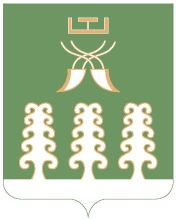 Администрация сельского поселенияДмитриево-Полянский сельсоветМуниципального районаШаранский районРеспублики Башкортостанул.Полевая, дом 2А, д.Дмитриева Поляна Шаранского района Республики Башкортостан, 452630 Тел./факс (34769) 2-68-00e-mail:dmpolss@yandex.ruhttp:// www.sharan-sovet,ruАхмадеев Г.А.- глава сельского поселения Дмитриево-Полянский сельсоветТимеркаева Р.М.- инженер по технике безопасности ООО «Шаранагрогаз» (по согласованию)Хайруллин Ф.Н.- староста деревни Источник (по согласованию)Ракаев Р.Г.- староста деревни Дмитриева Поляна (по согласованию)Кузнецов В.В.Иванова К.Д.- староста деревни Загорные Клетья (по согласованию)- специалист 1 категории сельского поселения Дмитриево-Полянский  сельсовет